Международный интернет-конкурс «Страница семейной славы»Нет в России семьи такой, где б не памятен был свой герой...»Автор: Прасолова Ксения ЛеонидовнаНаучный руководитель: Василенко Светлана Владимировна  учитель истории, руководитель краеведческого центра "Наследие".Место выполнения работы: Муниципальное бюджетное общеобразовательное учреждение средняя общеобразовательная школа №25 им. Прокопия Капитоновича Каледина, г. Новочеркасск, Ростовская обл.2019 Гордиться славою своих предков не только можно, но и должно...А.С.ПушкинЧто такое семья? Казалось бы, ответ на этот вопрос прост – это мама, папа, дети, бабушки, дедушки. Все же если смотреть внимательнее, то понимаешь, что семья это и более далекие родственники: тети, дяди, племянники и племянницы, это слияние нескольких семей. Если изобразить весь род, всех членов семьи в виде дерева, то  оно получится могучим, одни его ветви и корни оборвутся, а другие будут все дальше уходить в глубь будущих веков. Дерево это растет на почве истории, и почва эта трудна и полита кровью предков. Каждая его ветвь достойна отдельного изучения, каждый член семьи достоин памяти о нем. знать самого себя, чувствовать связь со старшими поколениями, помнить корни своей семьи, ведь без корней мы ничто. Через историю семьи мы осознаем свое место на земле наших предков. История нашей Родины - это история множества семей.        Собирая информацию о старшем поколении, участвовавшем в Великой Отечественной войне, я заинтересовалась судьбами и других прямых моих родственников. Идея расширить семейную родословную и зафиксировать память о предках когда-либо, защищавших нашу Родину от внешних и внутренних врагов, и боровшихся за ее целостность и единство, легла в основу исследования, которое проводится уже довольно давно, и началось с участия в конкурсе, посвященном 70-летию Победы в Великой Отечественной войне. Начинаются военные хроники родословной росписи моей семьи с 1914 года, во времена Российской Империи, когда Россией управлял последний император Николай 2. В этом году вспыхнула Первая мировая война, именно с ее участника, моего прапрадедушки, Паршина Виктора Афанасьевича (1891г.р.) начинаются военных хроники семьи по линии моей мамы Пешковой Зои Владимировны (1983 г.р.).  Прапрадедушка родился в семье крестьян в дер. Васильевское имения Бегичево Калужской губернии (ныне сельское поселение свх. им. Ленина Калужской обл.).    Служба прапрадедушки началась с Дальнего Востока, откуда, из г. Уссурийска, его полк перебросили на Юго-Западный фронт. Виктор Афанасьевич воевал в армии под командованием Брусилова А.А.,   по  военной специальности разведчик-сигналист. По окончании войны вернулся в родную деревню, занимался крестьянским трудом,  женился на однофамилице Паршиной Елене Семёновне. В семье родилось семеро детей. Прошло несколько десятилетий и вот уже сыновья Паршина Виктора Афанасьевича: Николай 1919гр, Дмитрий 1924гр, Александр - мой прадедушка 1925гр. встали на защиту Отечества в Великой Отечественной войне 1941-1945гг. Сыновья Николай и Дмитрий героически погибли. Это была самая страшная война в истории человечества, до сих пор не известно точное число жизней, которые она отобрала. Александр Викторович так же родился и жил в  д. Васильевское Дзержинского р-на Калужской области. Годы жизни  25.07.1925- 31.08.1987гг. Его дочь, моя бабушка, Вера Александровна вспоминала рассказы прадедушки, о том, как жители деревни со страхом ждали приближения немцев со стороны г. Вязьмы, г. Медыни, т.к. даже на таком большом расстоянии отчетливо была слышна канонада орудий и постоянно виднелось зарево на северо-западе. С наступлением немцев на Москву  в конце ноября 1941 года немецкие войска захватили населенные пункты Калужской области, в том числе деревню Васильевское. Немцы селились в домах деревенских жителей, расположились они и в доме Паршиных.   В соседнем доме располагался немецкий штаб. Немцы чувствовали себя хозяевами в доме. Рисовали на русской печке  карикатуры на Сталина и громко при этом хохотали. Зима 1941 года была холодной и очень снежной и немцы сгоняли жителей деревни для расчистки дорог, ведущих на Москву под г. Юхнов и г. Медынь. Александр Викторович со старшим братом-погодкой Дмитрием Викторовичем чтобы не попадаться на глаза немцам и не расчищать дороги для них, прятались в стогах сена. Вдоль деревни находился лес. Прадедушка и его брат из своего укрытия видели, как близко к деревне подходили советские разведчики в белых маскировочных халатах, но в деревню не входили.  А в скором времени началось наступление советских войск под Москвой и на линии Малоярославец-Калуга. Немцы, спешно отступая, сожгли все дома в деревне, около 100 дворов.  Сожгли и дом Паршиных.  Елена Семеновна, мать Александра Викторовича, просила его забросать хотя бы погреб снегом, чтобы спасти картошку, это было небезопасно, т.к. в деревне еще были немцы. После отхода немцев Виктор Афанасьевич с сыновьями вырыли землянку взамен сожженной немцами избы.  Новый дом был построен в 1943 году, а эта землянка простояла до 1960 г в качестве хозяйственной постройки. При отступлении немцы сожгли элеватор с зерном на соседней станции "Тихонова пустынь". Позднее стали  выдавать эту обгоревшую пшеницу жителям окрестных деревень и освобожденной Калуги. Уцелевшая картошка и горелая пшеница спасли семью от голода весной 1942 года. 16 января 1943 года Александра призвали в Красную Армию,  тогда ему исполнилось 17 с половиной лет.  Прадедушка воевал  в звании  рядового – разведчик пулемётной роты 1395 зенитно-артиллерийского полка 34 зенитно-артиллерийской «Неманской»  дивизии резерва главного командования 11 гвардейской Армии 3-го Белорусского фронта.  Участвовал в освобождении Восточной Пруссии. Победу встретил в г. Пилау (ныне г. Балтийск Калининградской обл.).Мой прадедушка в период наступательных боев проявил себя отважным, терпеливым, мужественным воином. Своевременно обнаруживал самолеты противника, чем обеспечивал быстрое открытие огня по врагу. Награждён: медалями «За отвагу»,  «За боевые заслуги», орден Отечественной войны 2 степени, «За победу над Германией»,  в мирное время – юбилейными медалями. Из трех сыновей семьи Паршиных, ушедших на войну, вернулся с фронта только Александр Викторович в ноябре 1946г. О своих подвигах прадедушка никогда не рассказывал, на все вопросы отвечал: "Все воевали и я воевал". Наградами никогда не хвастался. В мирное время он так же добросовестно работал, как и воевал. Неоднократно  награждался «Почетными грамотами», имел много "Благодарностей" от руководства Восточно-Пятовского щебёночного завода пос. Пятовский Калужской области. Жизнь шла своим чередом, и в 1951г. Александр Викторович женился на моей прабабушке Качаевой Зое Алексеевне. Ее отец, мой прапрадедушка, Качаев Алексей Гаврилович,  родился и жил в д. Грибаново Дзержинского района Калужской (Смоленской) обл. Годы жизни 1908 - 1965гг.Алексей Гаврилович также участник Великой Отечественной войны.  В ноябре 1941г. был призван по мобилизации в войска НКВД Калининского фронта. Затем  воевал снайпером в звании ефрейтор 3 резервной заставы  3 батальона 88  Пограничного полка НКВД Западного и Брянского фронтов.  Победу встретил на территории Западной Украины. Награждён:  медалью «За боевые заслуги», за уничтожение в течении 10 дней 22 немецко-фашистских солдат и офицеров. После демобилизации в 1946г. работал  пастухом в колхозе «Путь к коммунизму» Калужской области. Награждался «Почётными грамотами». О нём, как о передовом работнике, в 1963г, писала областная газета «Знамя». В войне были не только участники сражений, но и мирные жители, волею судьбы оказавшиеся очевидцами тех военных лет. Одним из таких очевидцев была будущая жена Паршина Александра Викторовича, дочь Качаева Алексея Гавриловича, Качаева Зоя Алексеевна (годы жизни 1931-1994гг), мама моей бабушки Пешковой (Паршиной) Веры Александровны. Семья Качаевых проживала в деревне Грибаново, рядом с деревней Редькино Смоленской области (ныне Дзержинский район) Калужской области, которая в ноябре 1941г также была захвачена немцами. Через деревню Редькино проходила большая мощеная булыжником дорога от Полотняного завода и далее на Малоярославец. Эта дорога была очень важна для немецких войск. После ухода Качаева Алексея Гавриловича на фронт, в семье оставалось пятеро малолетних детей от 1931 до 1940г рождения. Моя прабабушка была самая старшая из них. Ее дочь, Вера Александровна, вспоминает о том, что сначала в деревне стояли финны,  как отзывалась о них Зоя Алексеевна "очень противные". Финн, проживавший в их доме, заставлял ее, девчонку, мыть ему ноги. Но финны вскоре ушли, и в деревню вошли немцы. Прапрабабушка Анна Федоровна, мать Зои Алексеевны,  страшно переживала, что кто-нибудь из деревни выдаст их немцам, так как Алексей Гаврилович, коммунист, воюет на фронте, да еще в войсках НКВД. Прабабушка вспоминала, как она, мать, братья и сестры, спасаясь от немцев убегали в поле, как они попали под обстрел и чудом остались живы. Шаль, в которую была одета Зоя Алексеевна, была вся посечена осколками. Отступали немцы с ожесточенными боями, т.к. не хотели потерять дорогу, идущую через деревню Редькино. Позже местные жители возвышенность рядом с дорогой перед Редькино стали называть "Боева гора". Поговаривали, что за нее сражались курсанты, возможно это были курсанты одного из Подольских училищ. При отступлении в конце декабря 1941 года немцы сожгли деревню, где жила семья моей прабабушки. Когда они подожгли дом и сарай, Анна Федоровна пыталась выпустить корову, которая находилась в нем, но у нее ничего не получилось.  Семья потеряла и кров и кормилицу. Для семьи наступили тяжкие дни. Прабабушка, Зоя Алексеевна, очень тяжело вспоминала о том времени. Рассказывала, как весной на полях собирали  оставшуюся с осени мерзлую картошку и делали из нее "тошнотики". Про эти "тошнотики" и лебеду Зоя Алексеевна всегда рассказывала своим дочерям, одна из них моя бабушка - Вера Александровна, когда те капризничали за едой. До конца своей жизни прабабушка очень бережно относилась к хлебу и вообще ко всякой еде и своих детей старалась приучить к этому. Голодные годы войны ей помнились всегда. Еще Зоя Алексеевна вспоминала, как было тяжело без отца. На нее, как на старшую, легли заботы о младших. Они даже став взрослыми, так и продолжали называть ее "нянькой", а не по имени. С началом войны в деревне остались, старики, женщины и дети. Вместе с матерью прабабушка работала в колхозе (на начало войны Зое Алексеевне было всего 10 лет). Она  наравне со взрослыми, пахала землю на уцелевших коровах, а иногда и на себе. Об этом прабабушка всегда вспоминала со слезами. В последствии Зою Алексеевну признали малолетним тружеником тыла. Немцы сожгли и школу, поэтому прабабушка оставила учебу и жалела об этом всю свою жизнь и никак не могла простить этого "немцу проклятому".После войны в 1946 году, когда Зоя Алексеевна получала свидетельство о рождении взамен сгоревшего, она указала год своего рождения как 1930-й, а не 1931-й для того, чтобы раньше оформиться на работу, чтобы помогать семье.Зоя Алексеевна всегда говорила: "Все можно пережить, только бы не было войны".Отгремели бои Великой Отечественной войны, но спокойнее в мире не стало.  Советский Союз, в котором родилось и жило старшее поколение семьи, жил в постоянном ожидании новой беды.Мой дедушка, Пешков Владимир Николаевич (1953 г.р.), родился в обычной советской семье, в г.Новосибирске. С самого детства под влиянием рассказов своего отца, Пешкова Николая Ивановича, о его старшем брате, погибшем на полях Великой Отечественной войны в сентябре 1942г, мечтал стать военным. В  1971 дедушка г поступил в Омское Высшее Общевойсковое Командное Дважды Краснознаменное училище им. Фрунзе, в то самое, из которого ушел на войну в 1941г и не вернулся лейтенант Пешков Яков Иванович - родной дядя нашего дедушки. В 1980 году Владимир Николаевич был откомандирован для прохождения военной службы в Монгольскую Народную Республику, где выполнял обязанности в должности  командира роты радио и радиотехнической разведки, а затем заместителя командира разведывательного батальона танковой дивизии. Основной служебно-боевой задачей советских войск на монгольско-китайской границе было максимально возможное сдерживание войск в случае наступления со стороны китайской границы. Бойцы и офицеры разведывательного батальона знали, что у них в случае нападения будет только три часа, но эти три часа, ценой их жизни дадут возможность остальным советским войскам на территории МНР прийти в боевую готовность и отразить атаку врага на юго-восточные границы Советского СоюзаПосле службы в МНР в 1985 году был откомандирован в Северо-Кавказский военный округ, г. Новочеркасск. В начале девяностых годов 20 века по разным причинам начали вспыхивать военные конфликты на территории Советского Союза, а затем и Российской Федерации. Дедушка, Владимир Николаевич, и бабушка, Вера Александровна, участники боевых действий на Северном Кавказе, мне разъяснили, что война это страшно, но не менее страшно, когда случаются вооруженные конфликты. В них также гибнут и военные и мирное население, разрушаются дома, погибают дети, нарушается мирная жизнь. И задача специальных войск - не допустить разгорания конфликта, уничтожить бандформирования, которые совершают террористические акты, установить конституционный порядок в зонах вооруженных конфликтов.Осенью 1989г начался вооруженный конфликт между армянским и азербайджанскими народами в Нагорном-Карабахе. И в феврале 1990г дедушка, старший офицер штаба 100 Дивизии оперативного назначения "ДОН", вместе с ее личным составом был направлен в район военного конфликта в Нагорном Карабахе.Именно там дедушка в первый раз заглянул в глаза смерти, кода он безоружный, вместе с другим офицером оказался на пути разъяренной толпы. Дедушка говорит, что он почти не помнит, как добежал до машины, на которой они приехали, но в ней не оказалось ключей, т.к. водитель-армянин сбежал, забрав ключи. Пробираясь сквозь беснующуюся толпу  дедушка получил несколько серьезных травм и уже в полубессознательном состоянии смог выбраться к нашим бойцам, которые смогли его спасти. Но при этом, Владимир Николаевич говорит, что самое страшное в Карабахе было, то, что конфликт проходил через семьи, и вспоминает женщину-армянку, которая жила у них на заставе. Бойцы нашли ее в одном из подвалов голодную, оборванную и запуганную. В последствие оказалось, что из дома ее выгнал муж-азербайджанец, он не давал ей видится с собственными детьми. Ее  родные от нее отказались, т.к. считали, что она вышла замуж за человека из враждебного им народа.  В 1991 г исчез с карты земли Союз Советских Социалистических Республик. Но Россия, наша Родина, осталась. И как прежде ее нужно было защищать и от внешних и от внутренних врагов. Сейчас много спорят о том, нужно ли было вмешиваться во вспыхнувшие в те годы на Северном Кавказе вооруженные конфликты, но, в то время самым главным было сохранить страну, целостность ее территории, не дать враждебным силам разорвать ее на кусочки. За период с 1993 по 2003 у Владимира Николаевича было более 10 командировок в «горячие точки»: Северная Осетия, Ингушетия, Дагестан, Чечня, где он выполнял различные служебно-боевые задачи, а именно - формирование и сопровождение автоколонн, боевые операции по зачистке местности от вооруженных бандформирований, проверка службы блокпостов, воздушная разведка местности, ведение секретного делопроизводства в штабе группировки войск, оперативный дежурный по группировке войск, дежурства в штабе части, дислоцирующейся на территории Чеченской республики.В 1992 году вспыхнул осетино-ингушский конфликт на почве территориальных споров. 100 Дивизия оперативного назначения была поднята по тревоге и выдвинулась в зону боевых действий. Дедушка вспоминает, что когда они подошли к окраине города Владикавказа, то на улицах лежали трупы людей и животных, горели дома, горели факелы газовых труб, которые выжившие пытались тушить, а в городе еще шли бои. Бойцы дивизии "ДОН" выполняли миротворческую миссию, основной их задачей было остановить конфликт, они сопровождали колонны беженцев, проводили осмотр местности, выявляя зачинщиков беспорядков. Однажды при проверке постов, в одной из пустующих пятиэтажек, дедушка и офицер, с которым он был на дежурстве, заметили какое-то движение. Не задумываясь о возможном риске, они вдвоем отправились осматривать этот дом. Как говорит дедушка, именно тогда он понял, что значит боевое братство, когда рядом идущий товарищ прикрывает тебе спину и ты сам готов встать на его защиту. В той пятиэтажке были обнаружены четверо детдомовцев, которые искали еду, они их накормили и отвели обратно в детский дом, оказавшийся брошенным в зоне конфликта. Как говорит дедушка, в этих локальных конфликтах были разные командировки. Он вспоминает одну из командировок в Республику Чечня, когда дедушка три месяца был оперативным дежурным по группировке войск. Основной задачей было получение оперативной информации, нанесение ее на карту и координацию передвижения войск в зоне боевых действий. Задача рутинная, но крайне ответственная и напряженная, особенно когда поспать удается всего несколько часов в сутки. А были задания, когда надо было совершать воздушную разведку. Во время одного из таких вылетов возле н.п. Асиновская была обнаружена "лежка" снайпера и позиции пулеметчиков. Стало ясно, что бандиты готовят наступление, но благодаря своевременному обнаружению и уничтожению этих точек, планы бандитов были сорваны. Владимир Николаевич вспоминает, что тяжелым испытанием было: отличить местных жителей от бандитов. Однажды дедушка с товарищами ждали колонну сопровождения возле одного из населенных пунктов, в которых они проводили зачистку. Неподалеку проходили несколько местных жителей, дедушка предложил подождать колонну, укрывшись за БТРом, и только они за ним укрылись, как раздалась автоматная очередь.Но о своем участии в вооруженных конфликтах, дедушка нам рассказывает не все, о самых тяжелых и опасных моментах он умалчивает. В 2003г после 33-х лет военной службы дедушка ушел в отставку в звании "подполковника".Владимир Николаевич награжден медалью "За боевые заслуги", медалями "За отличие в службе" I, II, III степеней,  нагрудными знаками «За отличие в службе» 2х степеней, Почётной грамотой министерства обороны МНР, юбилейными и ведомственными медалями.Сам себя мой дедушка героем не считает, но для всей нашей семьи он является таковым, потому что честно служил Родине, получал благодарности от командования, пользовался заслуженным авторитетом и уважением среди сослуживцев. Моя бабушка Пешкова Вера Александровна, дочь Паршиных Александра Викторовича и Зои Алексеевны, внучка Качаева Алексея Гавриловича и Паршина Виктора Афанасьевича, 28 июня 1974 года стала женой курсанта Пешкова Владимира Николаевича. И вот выпускница Тульского политехнического института инженер-математик, отправляется вслед за мужем в Монголию.Моя бабушка вспоминает, что во время пребывания на территории МНР не смотря на то, что все знали о ежечасной возможности экстренной эвакуации в случае военной опасности, страха не было. Ведь человек всегда надеется на лучшее.В 1991 г после распада Советского Союза наступили сложные времена, когда многие лишались места работы. И ей инженеру вычислительного цента НПИ г. Новочеркасск в марте 1992 года пришлось призваться на военную службу, ответственным исполнителем по учету личного состава 48-го полка оперативного назначения дивизии "ДОН-100". За время военной службы старший прапорщик, Пешкова Вера Александровна, не смотря на приказ не направлять женщин-военнослужащих, за исключением медиков и поваров, в зоны боевых действий, по специальному распоряжению штаба округа дважды  (сентябрь-ноябрь 2000 и декабрь 2004 - февраль 2005) направлялась в командировки в Республику Чечня, где исполняла обязанности старшего помощника начальника штаба воинской части.Вера Александровна вспоминает, как в первую командировку во время высадки в месте дислокации воинской части ее поразило количество боевой техники, палатки врытые в землю, затянутые маскировочной сеткой, летающие над расположением боевые вертолеты. Вид военного палаточного лагеря резко противопоставлялся тому, что она запомнила, уезжая из Новочеркасска. Бабушка говорит, что у нее создалось впечатление не реальности происходящего, а того, что она попала в исторический фильм. За границей Чеченской Республики мир, а здесь идут боевые действия. Бабушка не участвовала в боевых операциях, в ее задачи  входила организация, ведение и учет движения личного состава (офицеров, прапорщиков, сержантов и солдат). Но и в палаточном городке чувствовалось напряжение боевых действий. Постоянные артиллерийские обстрелы позиций боевиков в горах, срабатывание сигнальных мин и последующая за этим стрельба по ночам, горящие повсюду нефтяные факелы, ежедневное оформление документов на убытие личного состава на боевые операции - все это создавало постоянное чувство опасности и не только за свою жизнь. Опасны были и полеты на боевых вертолетах в н.п. Ханкала, куда нужно было регулярно лично доставлять документы по личному составу, боевики неоднократно сбивали вертолеты федеральных войск. Сильное впечатление производил вид с воздуха разрушенных и сгоревших домов, разбитой военной техники. И она согласна со словами своей мамы: "Все можно пережить только бы не было войны". Запомнились бабушке и темные, кромешные чеченские ночи, когда в расположении лагеря нельзя было зажигать даже крохотного огонька, потому что по нему мог открыть огонь снайпер. Вера Александровна за добросовестное выполнение служебных обязанностей награждена медалями МВД "За отличие в службе" I, II степени, и нагрудным знаком II степени "За отличие в службе". Уволена с военной службы по возрасту в августе 2008г.Однако не только в семью мой мамы коснулась война, теперь мне хотелось бы более подробно остановиться на военных хрониках семьи по линии моего папы Прасолова Леонида Николаевича (1971 г.р.). История этой семьи так же многогранна, как история России. Начинается она с того, что семья польских евреев Снеговских, во время восстания Богдана Хмельницкого в 17 веке переезжает из Польши на Дон в недавно основанный хутор Махин, а к началу 20 века Снеговские считают себя донскими казаками и проживают в станице Ольгинской. Эта легенда вот уже много веков передается в семье из поколения в поколение, к сожалению ее подробности,  утеряны в силу разных причин. Так или иначе, но по воспоминаниям моей прабабушки Валентины Дмитриевны, ее дедушка Снеговский Корней Андреевич, уроженец Аксайского района Ростовской области, участвовал в Гражданской войне на стороне большевиков  и был признан "красным партизаном". К сожалению,  подробнее о его жизни не удалось узнать. Продолжить военные хроники пришлось его сыновьям Дмитрию (1900 г.р.) и Николаю (1910 г.р.). Старший из них мой прапрадедушка по папиной линии Дмитрий Корнеевич родился в 1900 г в станице Ольгинская Аксайского района Ростовской области. Моя прабабушка была старшим ребенком в  его семье и родилась в 1926г, но, по ее воспоминаниям, отец был строгим и молчаливым, поэтому о его детстве и юности, которые прошли во времена революции и последующей гражданской войны Валентина Дмитриевна ничего рассказать не может. Ее дядя Снеговский Николай Корнеевич родился в 1910 году и мало что помнил о тех событиях. Дмитрий Корнеевич до начала Великой Отечественной войны работал в колхозе ст. Ольгинской парторгом и заместителем председателя колхоза. Николай Корнеевич работал в том же колхозе трактористом, что сыграет некую роль в его дальнейшей судьбе. Валентина Дмитриевна навсегда запомнила день начала Великой Отечественной войны. Вот как она об этом рассказывает: "Это было воскресенье, 22 июня 1941 года, мы собирались обедать, когда пришел отец. Он стал звать маму в сельский клуб слушать радио, та отказывалась, т.к. надо было обедать и радио обычно слушали по вечерам, но отец сказал:- Началась война.При этих слова у мамы из рук выпала и разбилась тарелка с варениками…"Через два дня началась всеобщая мобилизация. Добровольцы и призывники уезжали на подводах и тракторах. Все мужчины старше 18 лет ушли на фронт, уходили группами и проводы растянулись на много дней…Дмитрий Корнеевич был призван Аксайским РВК в самом начале войны, и направлен в расположение 127-го кавалерийского Брестского орденов Кутузова и Богдана Хмельницкого полка 30-й кавалерийской Житомирско-Новобугской ордена Ленина, Краснознаменной, орденов Суворова, Кутузова дивизии, участвовавшего в обороне восточной Украины. Николая Корнеевича тот же районный военкомат мобилизовал на Калининский фронт, где его следы временно теряются.Несмотря на ожесточенное сопротивление наших войск, немецко-фашистские войска стремительно наступали, а Красная Армия отходила все дальше в тыл, была оставлена врагу вся Украина, Ростовская область и родная для Дмитрия Корнеевича  и Николая Корнеевича станица Ольгинская.О том, что происходило в те страшные дни в станице моя прабабушка Валентина Дмитриевна вспоминает со слезами на глазах, все эти годы она старается забыть ужас тех дней.  Но не забыть ей как осенью 1941 г. жителей станицы должны были эвакуировать, но при отходе Красная армия сожгла мосты через реки и они остались.К декабрю 1941г. немецко-фашистские войска подошли к г. Ростову-на-Дону. Однажды прабабушка со своей матерью, Марфой Антоновной, отправились в Ростов за продуктами и тогда увидели первых немцев. Они были мертвы и ощущение неотвратимой беды становилось все сильнее…25 июля 1942 года станицу Ольгинскую заняли немцы. С первых дней начались расстрелы евреев. Детей сажали на повозки и мазали им губы ядом, а потом вместе с расстрелянными родителями хоронили в общих могилах. Перед расстрелом забирали у семей все ценные вещи. Фашисты забрали паспорта у взрослых жителей станицы, перед наступлением Красной армии переводчица (из местного населения) выкрала эти паспорта и вернула их жителям, дальнейшая ее судьба неизвестна.Однажды немцы выяснили, что двое местных жителей помогают партизанам, их расстреляли за станицей и несколько дней не позволяли хоронить. Перед наступлением Красной армии в январе 1943 года немцы разбили советский десант, пытавшийся высадится неподалеку, и одна из станичниц прятала до подхода основных сил в своем подвале 12 десантников, за что позднее была представлена к награде.В феврале 1943 г. станицу освободили бойцы Южного фронта Красной армии, при подготовке наступления наших войск на г. Ростов-на-Дону молодежь, в том числе Валентину Дмитриевну мобилизовали на рытье окопов от п. Пчеловой до г. Аксая. А летом 1943 прабабушку, вместе с другими мобилизовали на строительство участка железнодорожного пути между г. Аксай и с. Александровкой.Но вернемся на фронт. Отступая вместе со своим полком, мой прапрадедушка Дмитрий Корнеевич дошел до Северного Кавказа. Отступление 30-й кавалерийской дивизии продолжалось  до самого ноября 1942 года и остановилось в районе г. Кизляр. А  тем временем, появляются первые известия о его брате - Николае Корнеевиче. 5 ноября 1942 года уже младший сержант тракторный механик (вот где пригодилась его довоенная профессия)  3 батареи  680 истребительно-противотанкового артполка РГК 31 Армии Снеговский Николай Корнеевич был награжден медалью «За Отвагу», за образцовое выполнение боевых заданий командования на фронте борьбы с немецкими захватчиками в ходе Смоленской стратегической операции и, проявленные, при этом доблесть и мужество. В течение следующего 1943 года шло активное наступление наших войск на врага. В июне 1943 Дмитрий Корнеевич был контужен, после лечения в госпитале ему был предоставлен отпуск, который он использовал для поездки домой. В освобожденной станице его ждала семья в полуразрушенном при отступлении немцами доме. Свой отпуск он потратил на сооружение землянки, в которой семья жила до самого его возвращения с войны.  Дивизия прапрадедушки дошла с боями до самого Крыма и 11 ноября 1943г. в  районе н.п. Червоный Чабан  Дмитрий Корнеевич получил свою первую награду - медаль  "За боевые заслуги". Вот как описан его подвиг в наградном листе к приказу: "за то, что он в боевых действиях в наступательных боях с немецкими захватчиками под сильным минометно-артеллерийским огнем, находясь всегда при штабной повозке уделял большую заботу по уходу и сбережению боевого коня, не допускал ни одного случая пропажи штабных документов".Наступление Красной Армии на войска немецко-фашистских захватчиков шло полным ходом, приближая долгожданную победу. 127-й кавалерийский Брестского орденов Кутузова и Богдана Хмельницкого полк 30-й кавалерийской Житомирско-Новобугской ордена Ленина, Краснознаменной, орденов Суворова, Кутузова дивизии освобождал Украину, Белоруссию.01  мая 1944 года Президиум Верховного Совета СССР учредил медаль «За оборону Кавказа», которой награждали всех фактических участников обороны Кавказа, военнослужащих, участвовавших в боях не менее трех месяцев в период с июля 1942 по октябрь 1943. Спустя десять месяцев эта награда нашла Дмитрия Корнеевича уже в Словении. Советские войска освобождают  Польшу, Словакию, Чехию, Болгарию. В бою за н.п. Унин (Болгария) 07.04.1945г, когда противник  превосходящими силами три раза бросался в яростную атаку, Дмитрий Корнеевич, заметив три бронетранспортера, выдвинувшись вперед метким выстрелом подбил один бронетранспортер, экипаж, которого сдался в плен, но противник открыл сильный пулеметный огонь из крупнокалиберного пулемета приостановив наступление, прапрадедушка метким выстрелом уничтожил пулеметную точку противника, чем способствовал подразделению занять южную окраину населенного пункта. Тяжелейшие освободительные бои продолжались, 9 мая 1945 была подписана безоговорочная капитуляция фашистской Германией, как вспоминает Валентина Дмитриевна, 9 мая 1945г по деревне бежали соседские мальчишки и кричали, что война кончилась. Все жители станицы радовались, смеялись, обнимались, целовались. Но Вторая мировая война еще не окончилась. Так  28 мая 1945 года в бою за населенный пункт Горазде (Чехия), наступающий эскадрон Дмитрия Корнеевича, столкнулся с двумя пулеметными точками противника, которые значительно мешали продвижению эскадрона. Прадедушка, выдвинувшись вперед, меткими выстрелами уничтожил обе пулеметные точки и позволил эскадрону продвигаться вперед.За этот подвиг, а так же за героизм, проявленный в бою за н.п. Унин, 30 мая 1945г Снеговский Дмитрий Корнеевич был награжден Орденом славы 3 степени. Прадедушку демобилизовали в  июле 1945 года, однако эшелон с демобилизованными по пути бомбили остатки немецкой армии, и Дмитрий Корнеевич опять попал в госпиталь, поэтому смог вернуться к семье только в 1946г.После войны Дмитрий Корнеевич работал заместителем председателя колхоза в х. Нижне-Подольный Аксайского района. Награжден премией выставки ВДНХ (г. Москва) за рекордный урожай свеклы в 1954г. Его дочь Валентину Дмитриевну после войны мобилизовали в третий раз, когда ей исполнилось 20 лет, на восстановление угольных шахт на Украине, и началась ее мирная трудовая жизнь. Николай Корнеевич был демобилизован в июне 1945 г.  После войны работал в родном колхозе трактористом, примерно в 1950 переехал в г. Нальчик и его следы здесь теряются. К сожалению, пресеклись фамилии Паршин, Снеговский, Пешков, так как среди их потомков не родилось мальчиков. Но все члены нашей семьи бережно хранят память о своих предках. Благодаря им, я многое узнала о своих прямых родственниках. Ведь из историй отдельно взятых людей складывается великая история нашей Родины. Все войны 20-21вв оставили свой след на моей семье, память участников и очевидцев боевых действий о прошедших событиях позволяет воспринимать историю нашей Родины, как мою собственную историю. И пусть мои предки не были великими военноначальниками, а простыми людьми, и не совершили всемирно известных подвигов, но они честно исполняли свой долг, отдавали себя для защиты Родины, не задумываясь о собственной жизни. Ратным трудом вносили свой вклад в историю нашей Родины.Список источниковВоспоминания Кузнецовой (Снеговской) В.Д.Воспоминания Пешковой (Паршиной) В.А.Воспоминания Пешкова В.Н.Документы семейных архивов.Сайт «Память народа», https://pamyat-naroda.ru/.Сайт Министерства обороны России, http://podvignaroda.mil.ruПРИЛОЖЕНИЯПриложение №1 Круговая таблица восходящего прямого родстваПриложение №2 Паршин Виктор Афанасьевич (справа)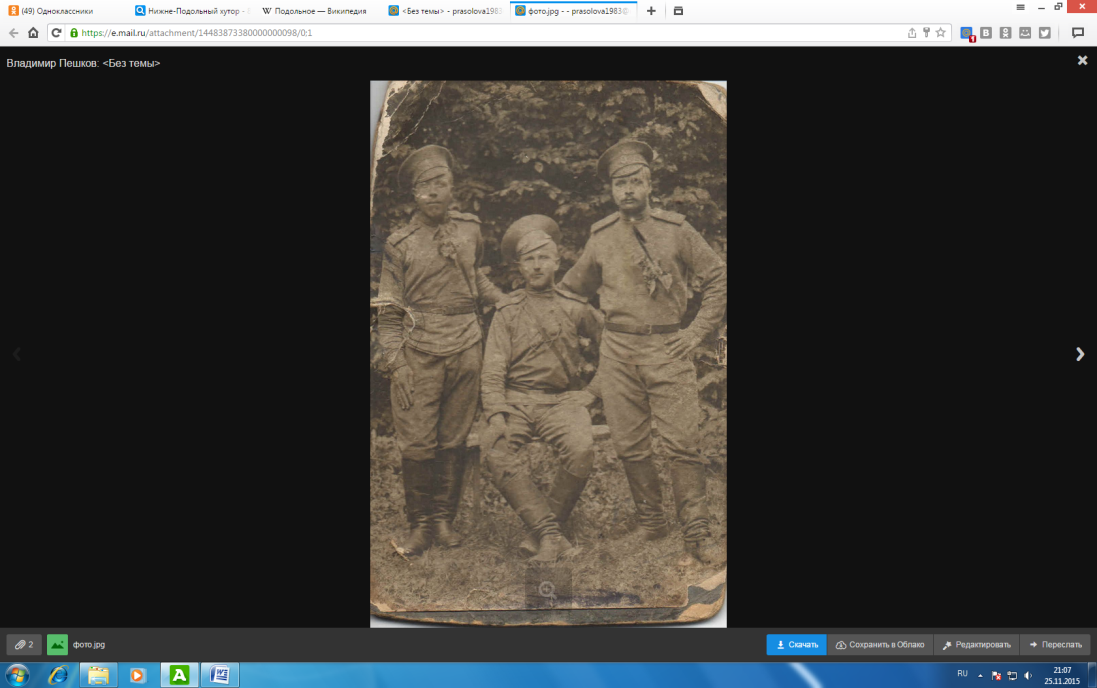 Приложение №3. Медали Паршина Александра Викторовича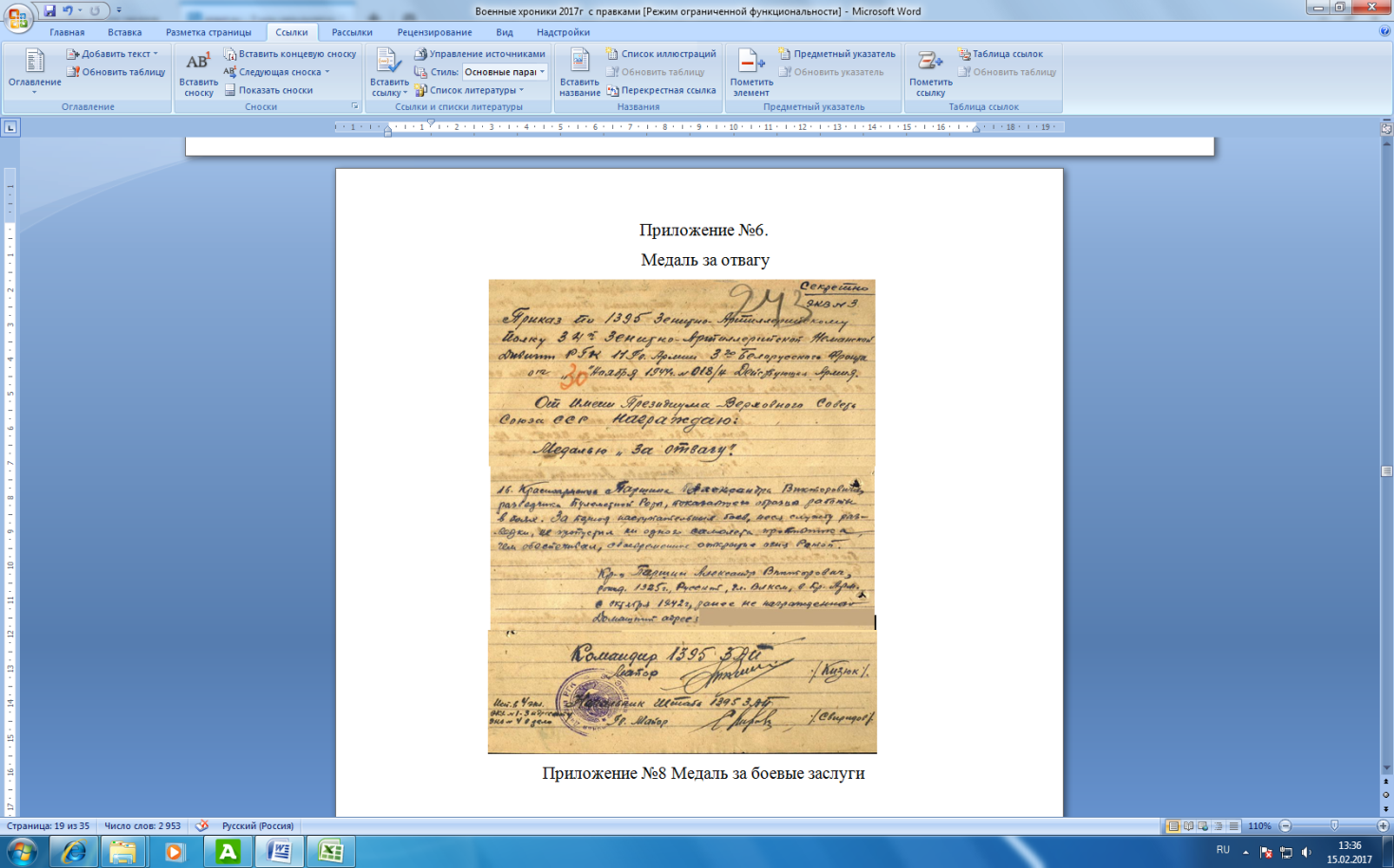 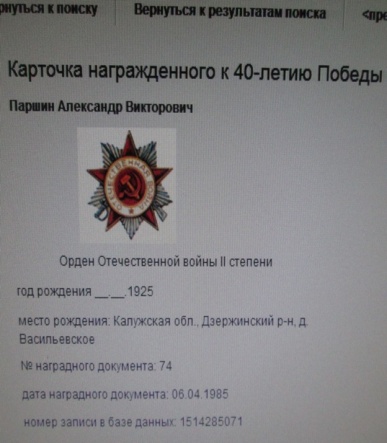 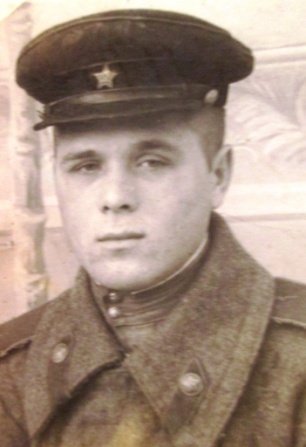 Приложение № 4. Пешков В.Н. Нагорный Карабах март 1990г, 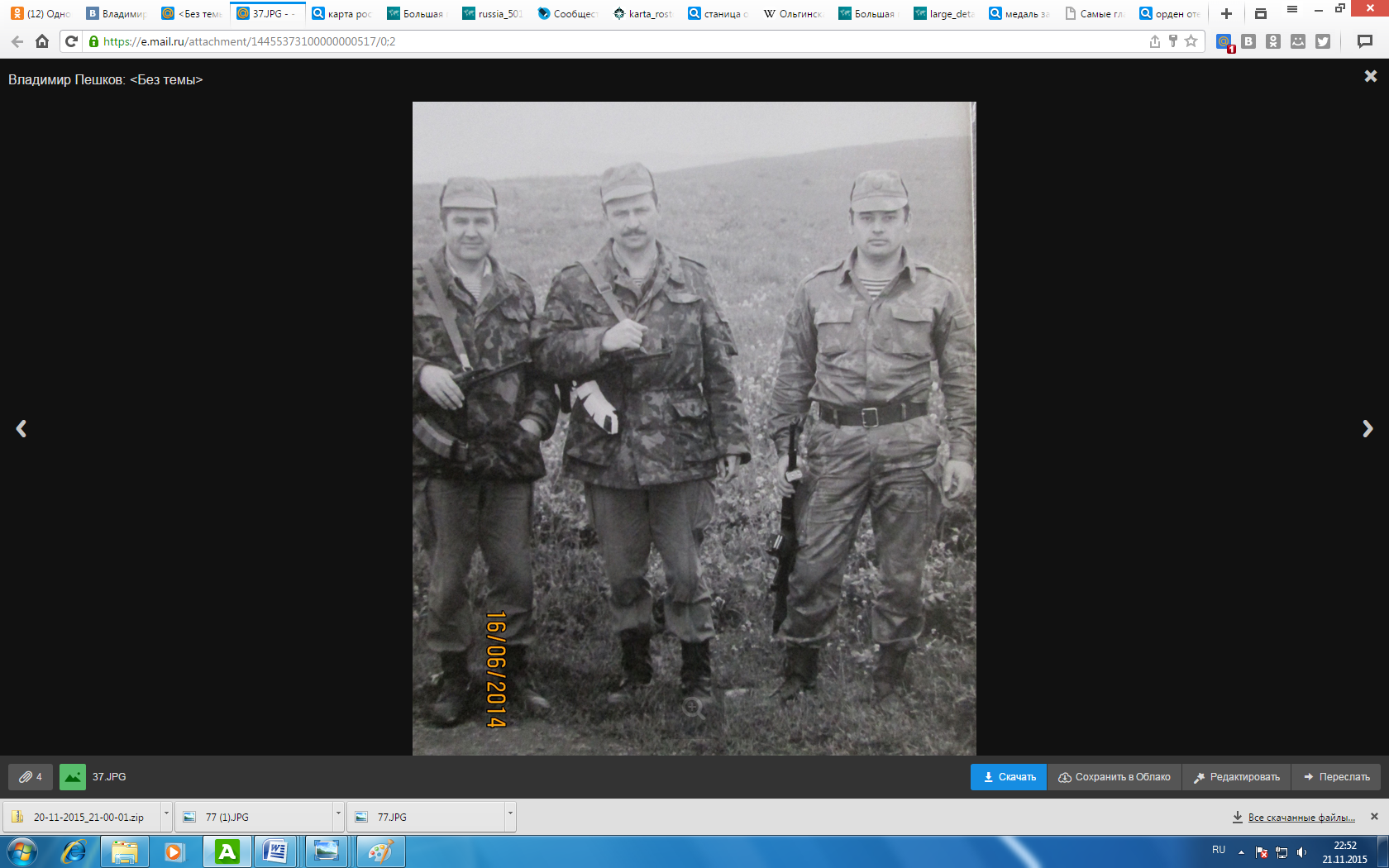 Приложение № 5 Пешкова (Паршина В.А.)Палаточный лагерь н.п. Урус-Мартан октябрь 2000г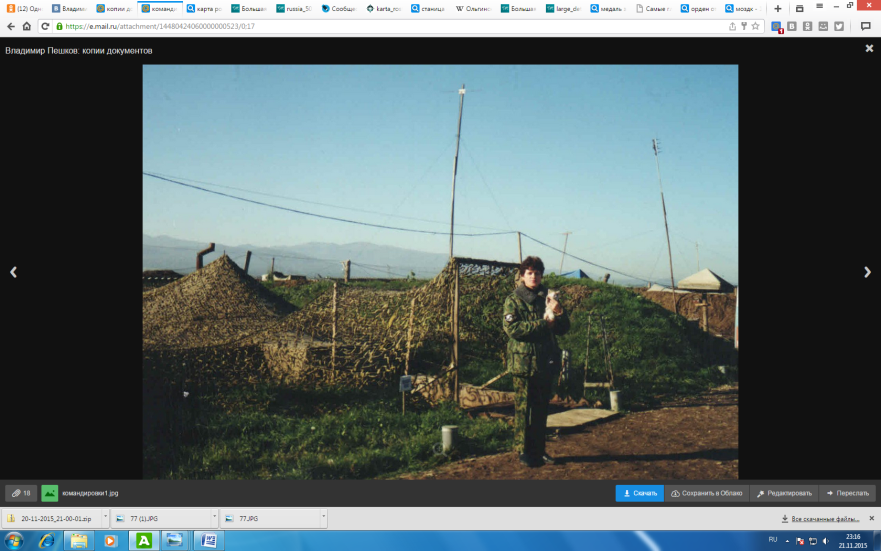 Приложение № 6 Приказ о награждении Снеговского Н.К. Медаль "За отвагу"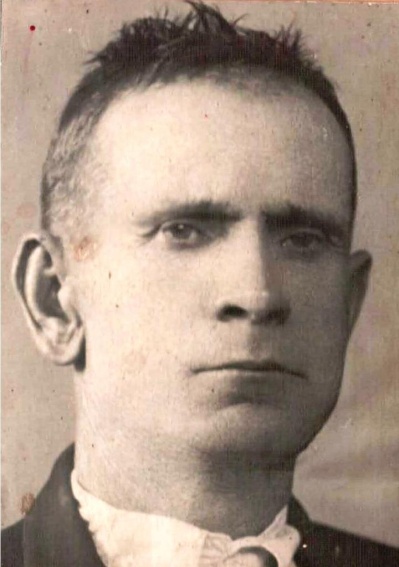 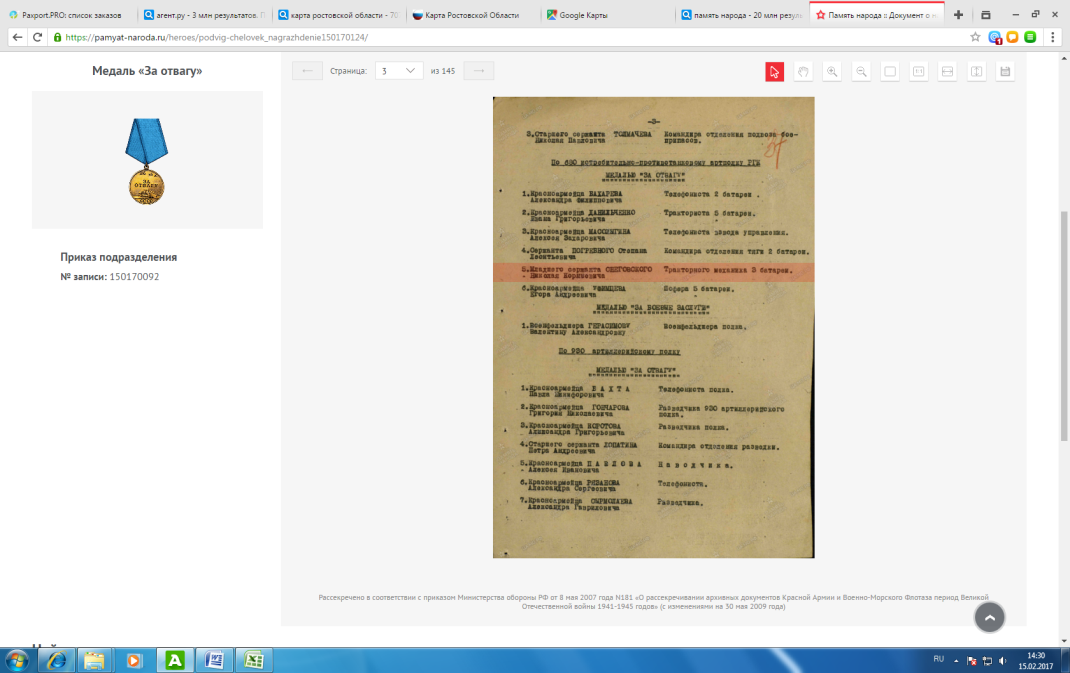 Приложение № 7 Снеговский Д.К Медаль "За боевые заслуги"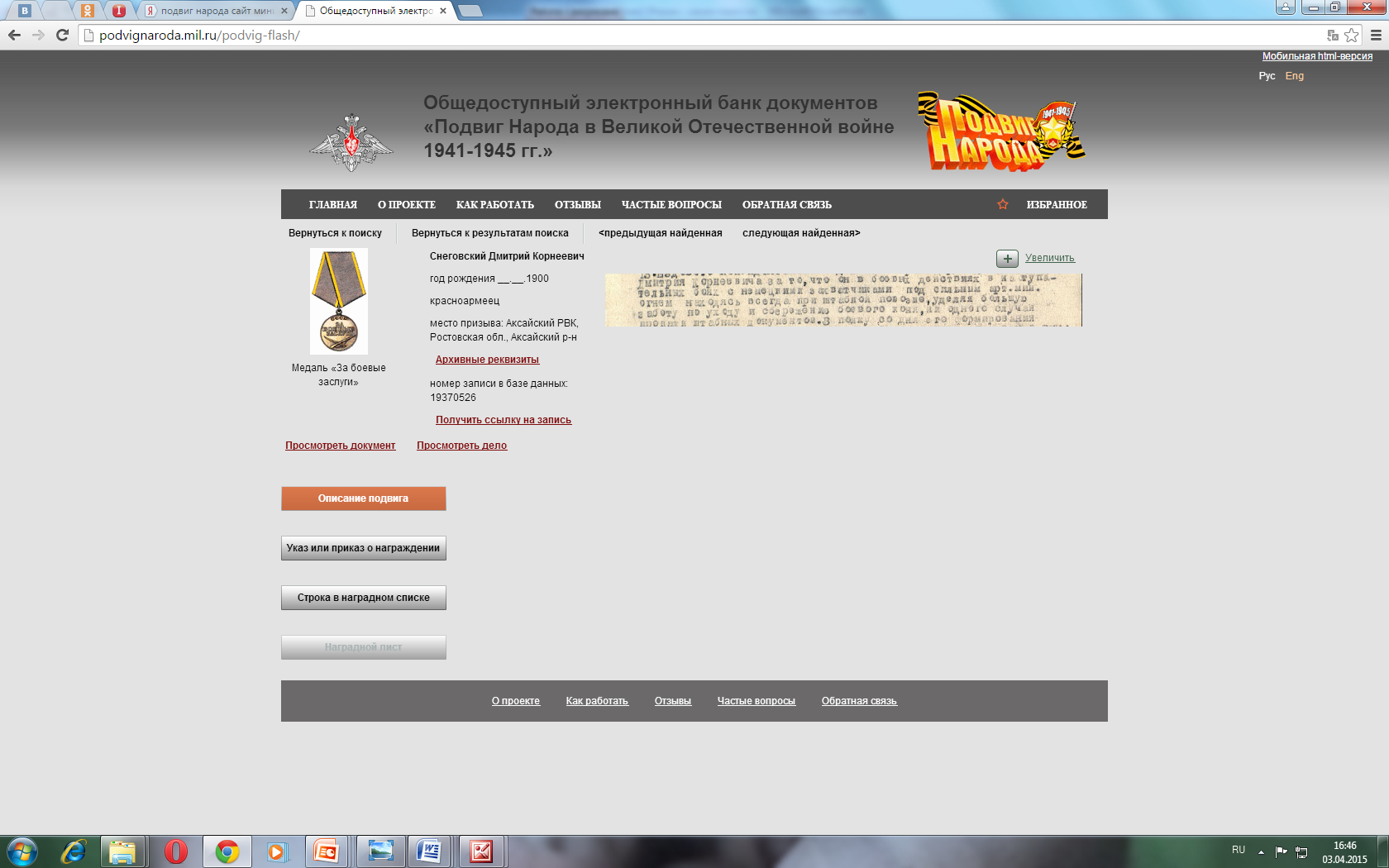 Приложение № 8 Медаль Снеговский Д.К. "За оборону Кавказа"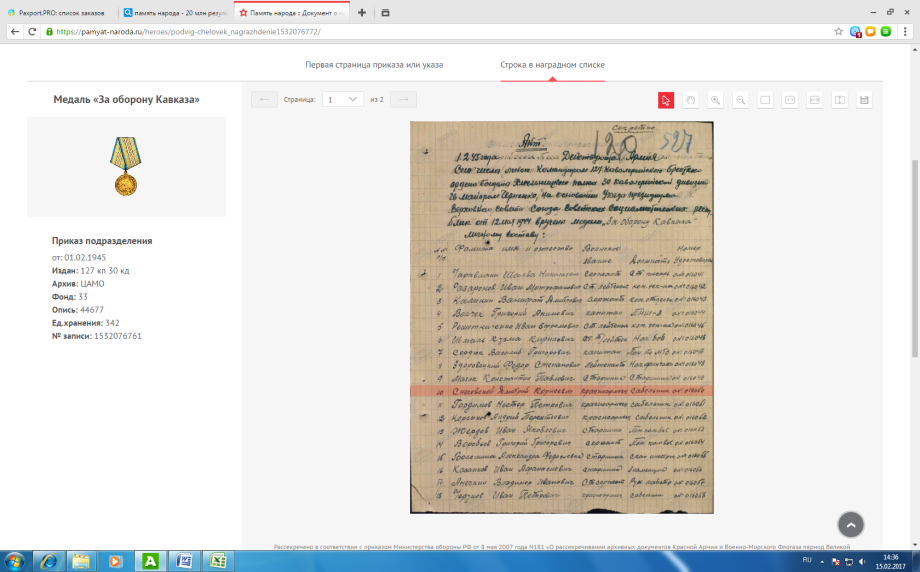 Приложение № 9 Снеговский Д.К Орден Славы III  степени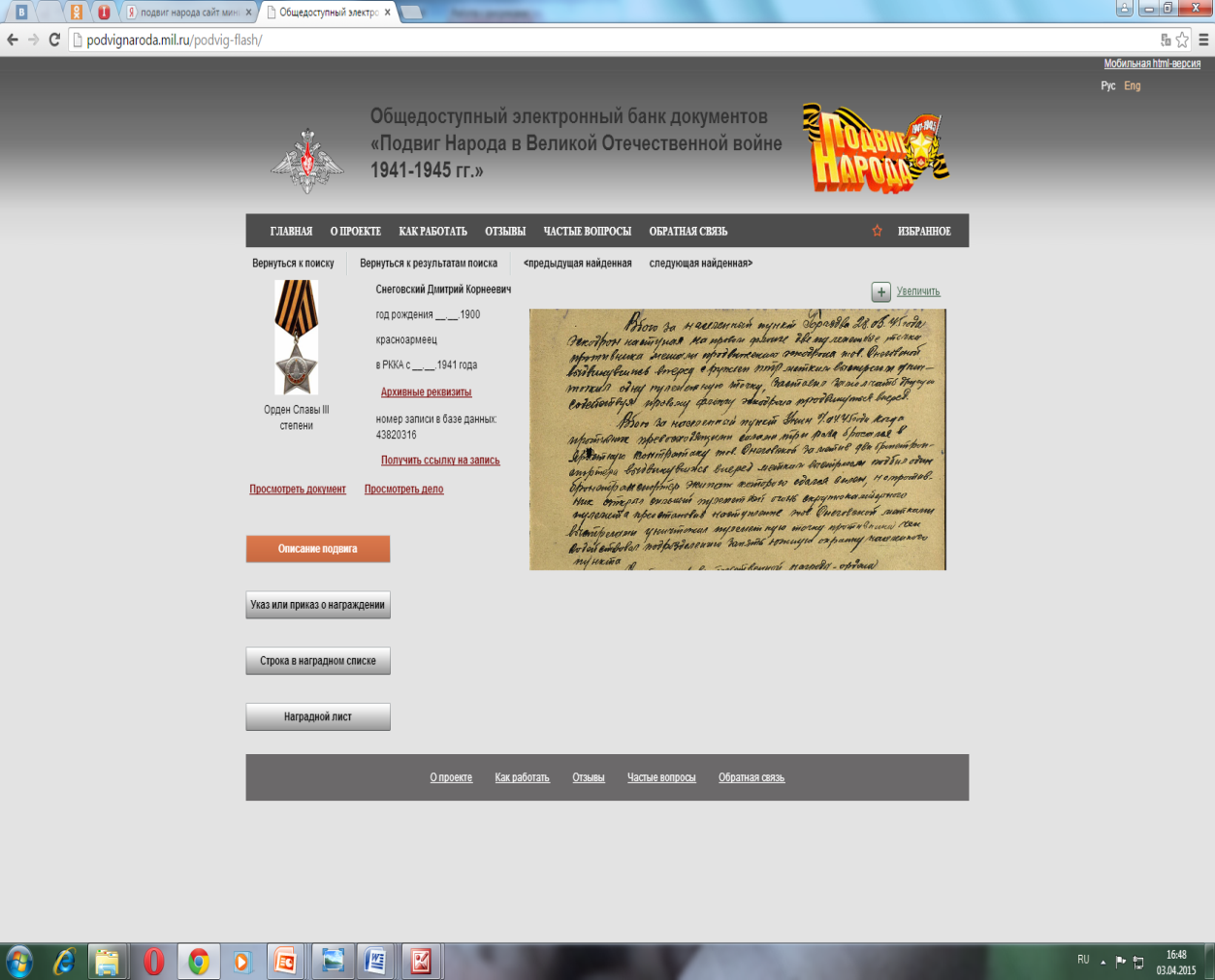 